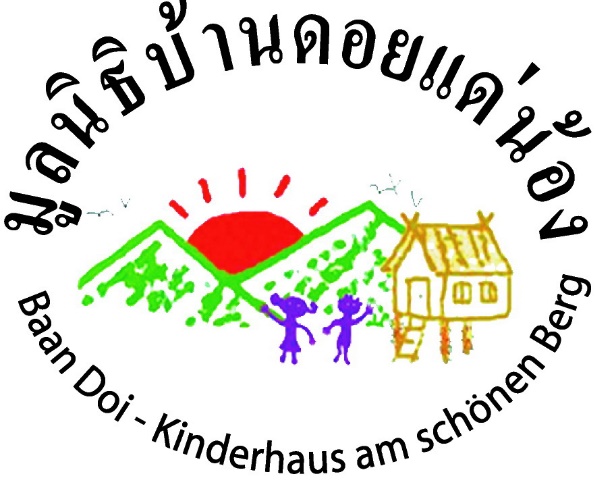 Antrag auf GönnerschaftHiermit beantrage ich die Gönnerschaft beim Förderverein „BAAN DOI SCHWEIZ“Name	……………………………………………………………………………..…………………………………………..……….Vorname(n)	……………………………………………………………………………..…………………………………………..……….Adresse	……………………………………………………	PLZ, Ort	………..…………...………………………..……….Telefon	……………………………………………………………………………..…………………………………………..……….E-Mail	……………………………………………………………………………..…………………………………………..……….	Mein jährlicher Gönnerbeitrag beträgt CHF 100.--	Unser jährlicher Familiengönnerbeitrag beträgt CHF 150.--	Ich bin Gönner mit einem einmaligen Beitrag von CHF …………………………………………	Ich übernehme eine Kinder-Patenschaft von CHF/Monat 90.--	Ich übernehme eine halbe Kinder-Patenschaft von CHF/Monat 45.--	Ich übernehme eine Projekt-Patenschaft von CHF/Monat 30.--Ort, Datum	…………………………………………………….	Unterschrift	…………………………………….………….Förderverein Baan Doi Schweiz, Graziella Ramponi, Via Charels Suot 12, 7502 Bever, swiss@baandoi.org
Konto:  Graub. Kantonalbank St. Moritz;   IBAN: CH94 0077 4010 2850 2080 0;   SWIFT: GRKBCH2270A